копія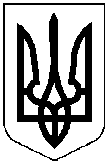 МІСЦЕВЕ САМОВРЯДУВАННЯПОКРОВСЬКА МІСЬКА РАДАДНІПРОПЕТРОВСЬКОЇ ОБЛАСТІ________________________________________________________________________________    Р І Ш Е Н Н Я“31” травня 2016 р.                                                                                               № 9	                                                                                                      (8 сесія 7 скликання)Про перейменування МКП «ОАГНКС-45» та затвердження його Статуту  у новій редакції______________________________________	В зв’язку з перейменуванням м.Орджонікідзе в м.Покров   постановою Верховної Ради України від 17.03.2016 № 1037-VIII «Про перейменування окремих населених пунктів», керуючись рішенням 7 сесії міської ради                       7 скликання від 28.04.2016р. №23 «Про перейменування Орджонікідзевської міської ради та  її виконавчого комітету», ст.ст. 17, 26, 60 Закону України  «Про місцеве самоврядування в Україні», міська радаВ И Р І Ш И Л А:	1. Перейменувати  Міське комунальне підприємство     «Орджонікідзевська автоматична газонаповнювальна компресорна станція - 45»  в  Покровське міське комунальне підприємство «Автоматична газонаповнювальна компресорна станція 45».	2.	Затвердити Статут Покровського міського комунального підприємства     «Автоматична газонаповнювальна компресорна станція 45»  у новій редакції (додається).	3.	Директору  МКП «ОАГНКС-45» Євичу Ігорю Вікторовичу  здійснити заходи щодо державної реєстрації зміни назви  та  Статуту підприємства в установленому законодавством порядку, виготовити печатки та штампи ПМКП «Автоматична газонаповнювальна компресорна станція 45». 	4.	Контроль за виконанням рішення покласти на заступника міського голови Гончарова М.В.. Міський голова                                                       			О.М. ШаповалХабачева М.А., тел.4-26-60                                              «ЗАТВЕРДЖЕНО»                                                                                     Рішенням 8 сесії міської ради 7 скликання                                                            № 9 від «31» травня 2016р.                                                            Міський голова__________О.М. ШаповалСТАТУТПокровського міського комунального підприємства «АВТОМАТИЧНА ГАЗОНАПОВНЮВАЛЬНАКОМПЕСОРНА СТАНЦІЯ 45»ЄДРПОУ 31881372(нова редакція)м. Покров2016 рікСТАТТЯ ІЗагальні положення1.1 Покровське міське комунальне підприємство «Автоматична газонаповнювальна компресорна станція 45» (далі – Підприємство) засноване на власності територіальної громади міста Покров Дніпропетровської області. 1.2 Власником підприємства є територіальна громада міста Покров, в особі Покровської міської ради (далі - Власник), виконавчий комітет якої  є Органом управління комунальним майном ( далі  - Орган управління).1.3 Підприємство у своїй діяльності керується  Конституцією України, Законами України, Постановами Верховної Ради України, актами Президента України й Кабінету міністрів України, актами Власника й  Органу управління та іншими нормативно-правовим актами і цим Статутом.СТАТТЯ ІІНайменування та місцезнаходження ПідприємстваНайменування Підприємства:Повне: Покровське міське комунальне підприємство «Автоматична газонаповнювальна компресорна станція 45»Скорочено: ПМКП «АГНКС 45»2.2. Місцезнаходження Підприємства:Юридична адреса: 53300,  м. Покров, Дніпропетровська область,                     вул. Партизанська, буд. 1/3.СТАТТЯ ІІІМета, напрямки та предмет діяльності Підприємства3.1 Підприємство створено з метою надання послуг територіальній громаді міста з продажу стисненого природного газу – метану, послуг при його заправці, доставці населенню, комунально-побутовим споживачам та отримання прибутку від господарської діяльності.Метою діяльності Підприємства є:- задоволення міських, суспільних потреб шляхом систематичного здійснення виробничої, господарської діяльності з продажу стисненого природного газу – метану, послуг при його заправці, доставці населенню, комунально-побутовим споживачам ;- здійснення реконструкції, модернізації, проведення капітального, поточного ремонтів обладнання підприємства;- надання платних послуг на договірних відносинах фізичним та юридичним особам.3.2 Предметом господарської діяльності Підприємства є забезпечення розвитку комунального господарства, благоустрою, транспортної та соціальної інфраструктури міста, здійснення іншої діяльності, що не суперечить меті, з якою воно створене та чинному законодавству України. 3.3. Основними напрямками діяльності Підприємства є:продаж стисненого природного газу – метану;виконання платних послуг при заправці стисненого природного газу - метану, доставці його населенню, комунально-побутовим споживачам;надання платних послуг населенню, юридичним та фізичним особам по профілю своєї діяльності;реалізація населенню, юридичним та фізичним особам матеріалів, обладнання, машин та механізмів, що вивільняються при здійсненні господарської діяльності підприємства за згодою Власника;розроблення та реалізація проектно-кошторисної документації, технічних умов, технологій, тощо;придбання, оренда, прокат нерухомого майна, обладнання, устаткування, засобів транспорту, машин і механізмів;санітарні послуги;прибирання сміття, боротьба з забрудненням та подібні види діяльності;діяльність автомобільного вантажного транспорту;утримання, будівництво та ремонт об’єктів благоустрою;охорона об’єктів та елементів благоустрою;будівництво, реконструкція, ремонт малих архітектурних форм та тимчасових споруд;ліквідація наслідків буреломів, сніголамів, вітровалів;розбирання та знесення будівель, земельні роботи; будівельні і ремонтно-будівельні роботи;інші види діяльності, які не суперечать діючому законодавству.Здійснення тих видів діяльності, для яких встановлений спеціальний дозвільний порядок, проводиться тільки при одержанні дозволу уповноваженого органу, ліцензії.СТАТТЯ ІVЮридичний статус Підприємства4.1 Підприємство є юридичною особою. Права і обов’язки юридичної особи Підприємства набуває з дня його державної реєстрації.4.2 Підприємство, здійснює свою діяльність на основі і відповідно до чинного законодавства України та цього Статуту, який затверджується Власником.4.3 Участь Підприємства в асоціаціях, корпораціях, концернах та інших об’єднаннях здійснюється за згодою Власника, якщо це не суперечить антимонопольному законодавству та іншим нормативним актам України.Створення будь-яких спільних підприємств за участю Підприємства здійснюється за рішенням Власника.4.4 Підприємство веде самостійний баланс, має розрахунковий та інші рахунки в установах банків, круглу печатку та кутові штампи зі своїм найменуванням. Підприємство може мати товарний знак, який реєструється відповідно до чинного законодавства.4.5 Підприємство має право укладати угоди, набувати майнові та особисті немайнові права, нести обов’язки, бути позивачем і відповідачем в судах.СТАТТЯ VСтатутний капітал Підприємства5.1 Власник може приймати рішення та здійснювати  внески до статутного капіталу Підприємства в майновій та немайновій формі.3.2 Власник може приймати рішення щодо зменшення статутного капіталу Підприємства в установленому законодавством порядку.5.3 Зміни до статутного капіталу Підприємства набувають чинності після внесення відповідних змін до державного реєстру.СТАТТЯ VІМайно Підприємства6.1 Майно Підприємства становлять основні фонди, оборотні та необоротні засоби, кошти, товари, цінні папери, інші активи вартість яких відображається у самостійному балансі Підприємства.6.2 Майно Підприємства є власністю територіальної громади міста в особі Покровської міської ради і передане на баланс Підприємства на праві господарського відання.6.3 Джерелом формування майна Підприємства є:- майно передане йому Власником;- доходи одержанні від реалізації продукції, надання послуг, а також від інших видів господарської діяльності;- доходи від цінних паперів;- кредити банків та інших кредиторів;- капітальні вкладення і дотації з бюджетів;- безоплатні або благодійні внески, пожертвування організації;- іншого майна, набутого на підставах, не заборонених законодавством.6.4 Відчуження майна Підприємства, що є у власності територіальної громади міста і закріплене за Підприємством, здійснюється з дозволу Власника у порядку, встановленому чинним законодавством України.6.5 Підприємство користується банківським кредитом на комерційній договірній основі та має право використовувати свої вільні кошти і встановлювати проценти за їх використання.Підприємство може поставляти продукцію, виконувати роботи, надавати послуги в кредит із оплатою покупцями (споживачами) процентів за користування цим кредитом. Для оформлення таких угод Підприємство може застосовувати в господарському обороті векселі.Підприємство несе повну відповідальність за додержання кредитних договорів і розрахункової дисципліни.6.6 Підприємство з дозволу Власника має право здавати юридичним та фізичним особам в оренду майно у порядку, встановленому чинним законодавством та згідно рішення комісії виконкому міської ради по проведенню конкурсів на оренду майна, яке належить до комунальної власності.6.7 Підприємство здійснює володіння землею і іншими природними ресурсами відповідно до мети своєї діяльності та чинного законодавства.6.8 Збитки, завдані Підприємству в результаті порушення його майнових прав громадянами, юридичними особами і державними органами відшкодовується Підприємству за рішенням суду.СТАТТЯ VІІПрава та обов’язки Підприємства 7.1.1. Підприємство за погодженням з Органом управління планує свою діяльність, визначає стратегію та основні напрямки свого розвитку відповідно до галузевих, науково-технічних прогнозів та пріоритетів, кон’юнктури ринку продукції (товарів, робіт, послуг) та економічної ситуації.7.1.2 Підприємство має право:- володіти, користуватись та розпоряджуватись своїм та залученим на законних підставах майном згідно вимог чинного законодавства та даного Статуту;- від свого імені укладати договори, контракти та інші цивільно-правові угоди згідно чинного законодавства;- за згодою Власника здійснювати продаж, обмін, надання в оренду, вчиняти інші операції щодо закріпленого за ним майна з особливостями, що обумовлені правовим режимом комунального майна, а також списувати майно з балансу у встановленому законодавством порядку;- придбавати, брати в оренду, набувати в порядку обміну або безкоштовно, в тому числі в тимчасове користування майно інших підприємств, організацій, установ та громадян;- одержувати кредити в банківських та інших фінансових установах за згодою Власника ;- створювати філії, відділення та відокремлені підрозділи зі згоди Власника.7.2 Обов’язки Підприємства:7.2.1 При визначені стратегії господарської діяльності Підприємство повинно забезпечити обсяг та якість робіт (послуг) з основного предмету діяльності,  враховувати забезпечення потреб населення та інших споживачів послуг, а також враховувати інші контракти та замовлення;7.2.2 Підприємство:- забезпечує своєчасну оплату податків та інших відрахувань згідно з чинним законодавством;- здійснює будівництво, реконструкцію, а також капітальний ремонт основних фондів, забезпечує своєчасне освоєння нових виробничих потужностей та введення в дію придбаного обладнання;- здійснює оперативну діяльність по матеріально-технічному забезпеченню виробництва;- закуповує необхідні матеріальні ресурси у підприємств, організацій та установ незалежно від форм власності, а також у фізичних осіб; - відповідно до укладених договорів забезпечує виконання робіт та послуг, інших видів діяльності;- створює належні умови для високопродуктивної праці, забезпечує додержання законодавства про працю, правил та норм охорони праці, техніки безпеки, соціального страхування;- здійснює заходи по вдосконаленню організації заробітної плати працівників з метою посилення їх матеріальної зацікавленості як в результатах особистої праці, так і в загальних підсумках роботи підприємства, забезпечує економне та раціональне використання фонду споживання і своєчасні розрахунки з працівниками Підприємства;- виконує норми і вимоги щодо охорони навколишнього середовища, раціонального використання і відтворення природних ресурсів та забезпечення екологічної безпеки.7.2.3 Підприємство здійснює бухгалтерський, оперативний облік та веде статистичну звітність згідно з чинним законодавством.Керівник Підприємства та головний бухгалтер несуть персональну відповідальність за додержання порядку ведення і достовірність обліку та статистичної звітності.7.2.4 Підприємство не відповідає за зобов’язаннями Власника, а Власник не відповідає за зобов’язаннями Підприємства.СТАТТЯ VIІІУправління Підприємством і самоврядування трудового колективу8.1 Власник здійснює свої права по управлінню Підприємством безпосередньо або через уповноважений ним орган може делегувати ці права іншому органові, який передбачений Статутом Підприємства і представляє інтереси Власника та трудового колективу.8.2 Оперативне управління Підприємством здійснює його керівник. Наймання керівника здійснюється міським головою шляхом укладення з ним контракту. Підприємство самостійно визначає структуру управління і встановлює штати.8.3 Керівник Підприємства самостійно вирішує питання діяльності підприємства за винятком тих, що віднесені статутом до компетенції Органу управління .Керівник Підприємства:несе відповідальність за стан та діяльність Підприємства;діє без довіреності від імені Підприємства, представляє його в усіх установах та організаціях, судах України;розпоряджається коштами та майном відповідно до чинного законодавства та цього Статуту;укладає угоди, видає довіреності, відкриває в установах банків розрахунковий та інші рахунки;несе відповідальність за формування та використання фінансових планів;здійснює підбір кадрів, наймає на роботу та звільняє з роботи працівників Підприємства, укладає в необхідних випадках трудові угоди, приймає до працівників заходи, заохочення та стягнення;затверджує штатний розклад Підприємства, його філії, представництв та інших відокремлених структурних підрозділів;визначає умови оплати праці працівників Підприємства, його філії, представництв та інших відокремлених структурних підрозділів;здійснює керівництво трудовим колективом Підприємства, розподіляє обов’язки між посадовими особами, адміністрацією Підприємства;видає доручення;несе персональну відповідальність за стан протипожежної безпеки та цивільної оборони Підприємства;здійснює інші повноваження, передбачені чинним законодавством.8.4 Заступник керівника Підприємства, керівники та спеціалісти підрозділів апарату управління і структурних підрозділів призначаються на посаду і звільняються з посади керівником Підприємства.8.5 Трудовий колектив Підприємства становлять усі громадяни, що приймають участь у його діяльності на підставі трудового договору (контракту) та інших форм, що регулюють трудові відносини.8.6 Інтереси трудового колективу представляє профспілковий комітет або інший уповноважений колективом орган.8.7 Трудовий колектив (уповноважений ним орган) розглядає та укладає Колективний договір з адміністрацією Підприємства, вирішує питання соціального розвитку Підприємства та інші питання самоврядування трудового колективу.8.8 Працівники Підприємства підлягають обов’язковому соціальному страхуванню та забезпеченню згідно діючого законодавства.8.9 Повноваження трудового колективу Підприємства визначаються діючим законодавством та Колективним договором.8.10 Колективним договором також регулюються питання охорони праці, виробничі та трудові відносини трудового колективу з адміністрацією Підприємства.СТАТТЯ ІХФінансово-господарська та соціальна діяльність Підприємства9.1 Підприємство здійснює свою діяльність на підставі господарського розрахунку, самоокупності та самофінансування. Виробничу діяльність Підприємство здійснює на підставі господарських договорів, контрактів та замовлень, а також інших підстав не заборонених чинним законодавством.9.2 Основним узагальнюючим показником фінансових результатів господарської діяльності Підприємства є прибуток.9.3 Підприємство самостійно організовує виробництво продукції (робіт, послуг) і реалізує її за вільними цінами (тарифами), якщо інше не передбачено законодавством України.9.4 Власник вирішує яка частина чистого прибутку Підприємства, який залишається після покриття матеріальних та прирівняних до них витрат, витрат на оплату відсотків по кредитам банків, внесків передбачених законодавством України податків та інших платежів до бюджету залишається у повному його розпорядженні.9.5 Підприємство може утворювати резервний фонд, який призначається для покриття витрат, які пов’язані з відшкодуванням збитків та поза планованих витрат.9.6 Джерелом формування фінансових ресурсів Підприємства є прибуток, амортизаційні відрахування, безоплатні або благодійні внески членів трудового колективу, підприємств, організацій, громадян та інші надходження, включаючи централізовані капітальні вкладення та кредити, дотації з бюджету.9.7 Відносини Підприємства з іншими підприємствами, організаціями і громадянами в їх сферах виробничої діяльності здійснюються на основі договорів.9.8 Підприємство здійснює зовнішньоекономічну діяльність згідно з діючим законодавством України та цим Статутом.9.9 Перевірка діяльності Підприємства державними органами здійснюється у порядку передбаченому діючим законодавством.Перевірка діяльності Підприємства може бути проведена за рішенням Власника у разі необхідності. У випадках, передбачених чинним законодавством,  Підприємство проводить обов’язкову аудиторську перевірку своєї діяльності.СТАТТЯ ХЛіквідація і реорганізація Підприємства10.1 Ліквідація та реорганізація (злиття, приєднання, виділення, перетворення) Підприємства здійснюється за рішенням Власника, або за рішенням  суду згідно з чинним законодавством.10.2 Ліквідація Підприємства здійснюється ліквідаційною комісією, яка утворюється власником або уповноваженим ним органом. За їх рішенням ліквідація Підприємства може проводитись самим Підприємством в особі його органу управління.10.3 З моменту призначення ліквідаційної комісії до неї переходять повноваження по управлінню Підприємством. Ліквідаційна комісія складає ліквідаційний баланс Підприємства і інші юридичні особи, які перебувають у договірних відносинах з Підприємством, яке ліквідується, повідомляються про його ліквідацію у письмовій формі.10.4 При реорганізації і ліквідації Підприємства, працівникам які звільняються, гарантуються додержання їх прав та інтересів відповідно до трудового законодавства України.10.5 Підприємство вважається реорганізованим або ліквідованим з моменту виключення його з державного реєстру України.             ЗАТВЕРДЖУЮ              Секретар міської ради                                                                                                                                                               ____________ А.І. Пастух                                                                                                            ______________2016р. РЕЄСТРРозсилки рішення 8 сесії 7 скликання Орджонікідзевської міської радиПро перейменування МКП «ОАГНКС-45» та затвердження його Статуту  у новій редакціїВід ________________№__________________________Начальник   відділу  економіки                                                 М.А.Хабачева№з/пКому направляєтьсяКількість примірниківПозначка про отримання1.Відділ економіки1 без додатку2.ПМКП «АГНКС 45»2